Publicado en Puerto de la Cruz el 29/03/2019 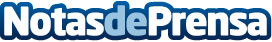 La Compañía Loro Parque apaga las luces durante ‘La Hora del Planeta’Loro Parque, Siam Park y Poema del Mar apagarán el alumbrado de sus fachadas este sábado, 30 de marzo, entre las 20:30 y las 21:30 horas, para sumarse a esta iniciativa internacionalDatos de contacto:Natalya RomashkoDepartamento de Comunicación e Imagen 922 373 841 Ext. 319Nota de prensa publicada en: https://www.notasdeprensa.es/la-compania-loro-parque-apaga-las-luces Categorias: Canarias Ecología Eventos Solidaridad y cooperación http://www.notasdeprensa.es